ЗВУК Б в прямых слогах.ПРОЧИТАЙ СЛОГИБО             БУ            БИ       БА      БЕ          БЫПРОЧИТАЙ СЛОВА.БАССЕЙН            БУМАГА                БАРАБАН      БАНТ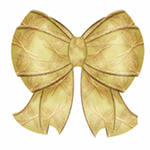 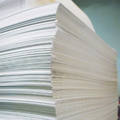 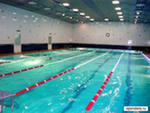 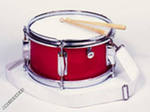 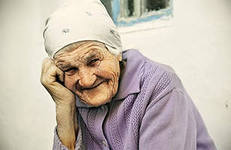 ЗВУК ЗАБЛУДИЛСЯ_А_УШКА,      _ОТИНКИ,   _АНАН,  _ЕГАТЬ,  _ОЛЬШОЙ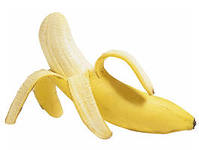 НАЙДИ ПАРУДОБРАЯ             БАНАН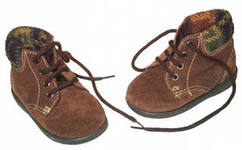 НОВЫЕ              БАБУШКАВКУСНЫЙ         БОТИНКИСОСТАВЬ ПРЕДЛОЖЕНИЕЗВУК Б МЕЖДУ ГЛАСНЫМИПРОЧИТАЙ СЛОГИОБО             УБУ            ИБИ       АБА      ИБЕ          ОБА	ПРОЧИТАЙ СЛОВА. НАЗОВИ СОСЕДЕЙ СЛОВ.СОБАКА       БАБОЧКА     КОРОБОЧКА      БАРАБАН      ОБУВЬ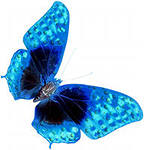 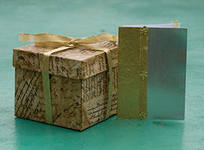 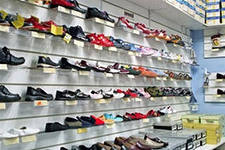 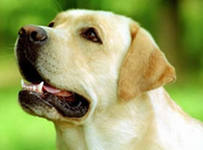 НАЙДИ ПАРУДОБРАЯ                                                  КРАСИВАЯ                                 ХОРОШАЯ         СО__АКА                   МАЛЕНЬКАЯ     _А_ОЧКА БОЛЬШАЯ                                              СИНЯЯ                                                                   СОСТАВЬ ПРЕДЛОЖЕНИЕ 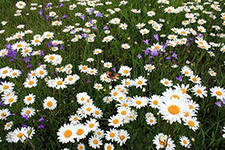 ЗВУК Б В СОЧЕТАНИИ С СОГЛАСНЫМИПРОЧИТАЙ СЛОГИБРА             БЛЮ            ИБИ       АБА      ИБЕ          ОБА		ПРОЧИТАЙ СЛОВА. КО_РА     __ЛЮДЦЕ    СЕРЕ__РО    КУКЛА БАР__И        О__РУЧ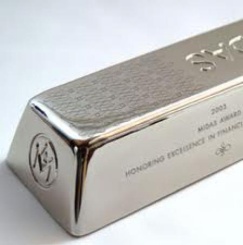 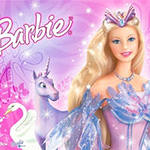 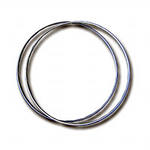 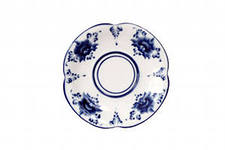 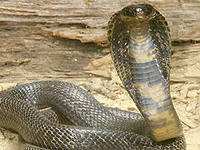 СОСТАВЬ СЛОВОСОЧЕТАНИЯМАЛЕНЬКИЙ                                         КРАСИВАЯ                                 КРУГЛЫЙ         ОБРУЧ                          МАЛЕНЬКАЯ     БАРБИ БОЛЬШОЙ                                               КУКЛА                                                                СОСТАВЬ ПРЕДЛОЖЕНИЕ 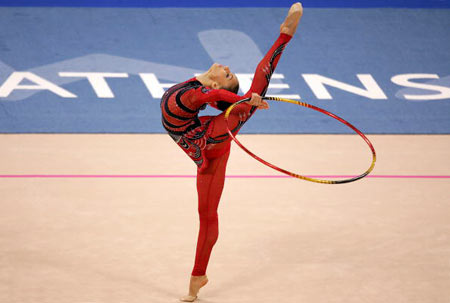 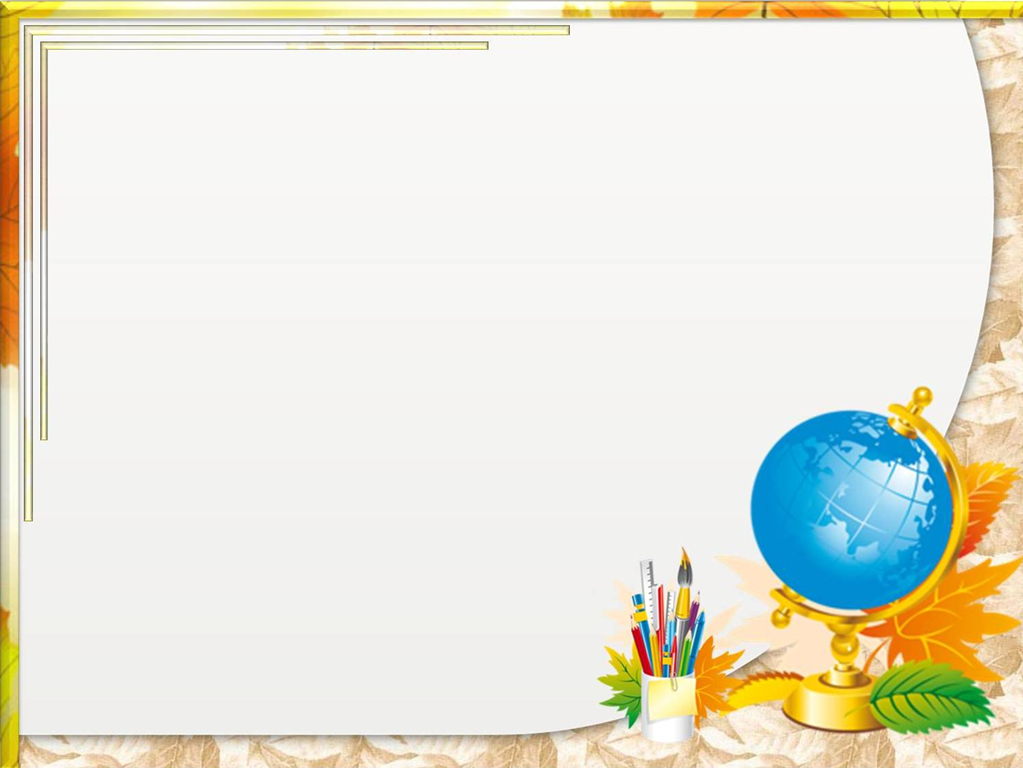 